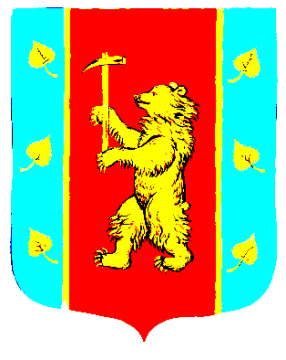 Администрация муниципального образования Кузнечнинскоегородское поселение муниципального образования Приозерскиймуниципальный район Ленинградской области                                                  ПОСТАНОВЛЕНИЕот     07 июня    2016   года   № 73  «Об утверждении Порядка осуществления главными распорядителями средств бюджета муниципального образования Кузнечнинское городское поселение муниципального образования Приозерский муниципальный район Ленинградской области внутреннего финансового контроля и внутреннего финансового аудита»Руководствуясь пунктом 5 статьи 160-2-1 Бюджетного кодекса Российской Федерации и в соответствии с Письмом Минфина России от 19.01.2015 № 02-11-05/932 «О направлении Методических рекомендаций по осуществлению внутреннего финансового контроля и Методических рекомендаций по осуществлению внутреннего финансового аудита» администрация муниципального образования Кузнечнинское городское поселение муниципального образования Приозерский муниципальный район Ленинградской области ПОСТОНОВЛЯЕТ:Утвердить Порядок осуществления главными распорядителями средств бюджета муниципального образования Кузнечнинское городское поселение муниципального образования Приозерский муниципальный район Ленинградской области внутреннего финансового контроля и внутреннего финансового аудита. Постановление от 15.12.2014 года № 159 «Об утверждении Порядка осуществления полномочий органами внутреннего муниципального финансового контроля по внутреннему муниципальному финансовому контролю в администрации МО Кузнечнинское городское поселение» считать утратившим силу.Контроль за организацию внутреннего финансового контроля возложить на начальника сектора экономики и финансов; контроль за организацию внутреннего финансового аудита возложить на ведущего специалиста по муниципальному имуществу .               Настоящее Постановление подлежит опубликованию на сайте сетевого издания СМИ-Ленинградское областное информационное агентство (ЛЕНОБЛИНФОРМ) www.lenoblinform.ru и на  официальном сайте МО www.kuznechnoe.lenobl.ru.          5.   Настоящее постановление вступает в силу с момента обнародования.Глава администрации 				Г.А.ГаличИсполнитель: Ю.Ю.Курносова     Разослано: Дело – 4, прокуратура – 1 Администрация муниципального образования Кузнечнинское городское поселение доводит до сведения читателей, что Приложения к постановлению администрации МО Кузнечнинское городское поселение № 73 от 07.06.2016 года размещены на официальном сайте МО www.kuznechnoe.lenobl.ru